Урок по теме: «Сложные эфиры. Esters» (базовый уровень 10 класс).Цель урока: Предметная УУД: усвоение учащимися понятия «Сложные эфиры»; их значение, получение, свойства. Делать выводы и умозаключения из наблюдений, изученных химических закономерностей, моделирование молекул «сложные эфиры».Метапредметные УУД: применение основных методов познания (системно – информационный анализ, моделирование), анализ и синтез, сравнение, обобщение, выявление причинно – следственных  связей; обучение в условиях двуязычной среды общения.Личностные УУД: целеустремленность, самоконтроль, самооценка, мотивация учения, умение управлять своей познавательной деятельностью.План урока: I. Организационный момент                       II. Актуализация знаний                       III. Объяснение нового материалаТип урока: урок изучения нового материалаОсновные понятия урока: сложный эфир, реакция этерификацииХод урока:Этапы урокаДействия учителяДействия обучающихсяОрганизационный моментПриветствие классу на русском и на английском языках (1’)Актуализация знанийАктуализация знаний по английскому языкуОсновная часть урока:Закрепление  Работа в группеИтог:Объясняет, как обучающиеся могут выполнить лабораторную работу «Знакомство с запахом вещества» (3’)Какие запахи вы почувствовали?На доске прописаны 4 формулы:C2H5OHCH3 – C ⸗OˎOHC2H4 - C⸗OˎOHCH3 – C ⸗OˎO – C2H5- назовите известные вам вещества?- Чем отличаются, чем схожи?- Формула №4 что нам напоминает?- как вы думаете о чем пойдет речь на уроке?- какие ассоциации у вас возникают когда вы слышите словосочетание «Сложные эфиры»- Какое слово в названии темы ключевое?- Зачем нам нужно знать о сложных эфирах? На этот же вопрос ответим в конце урока.Прохождение новой лексики на тему «Еsters»Лексика:Сложный эфир – esterКислота – acidСпирт – alcoholЖидкость – liquidЦвет – colorРеагировать – to reactНагревать – to heatрасставлять коэффициенты в уравнении – to  balance an equation9. Фруктовые запахи – fruit smell10. Цветочные запахи – flower smell11. Фиалка – violet12. Ананас – pineapple13. Вещество – substance14. Молярная масса – molar massПрименение сложных эфиров и их нахождение в природе.Эссенция (лат. Essentia сущность) -  концентрированный раствор какого либо вещества, который перед употреблением разбавляется. Например: уксусная эссенция - 70% уксус, который разбавляют до 5-9% пищевого уксуса.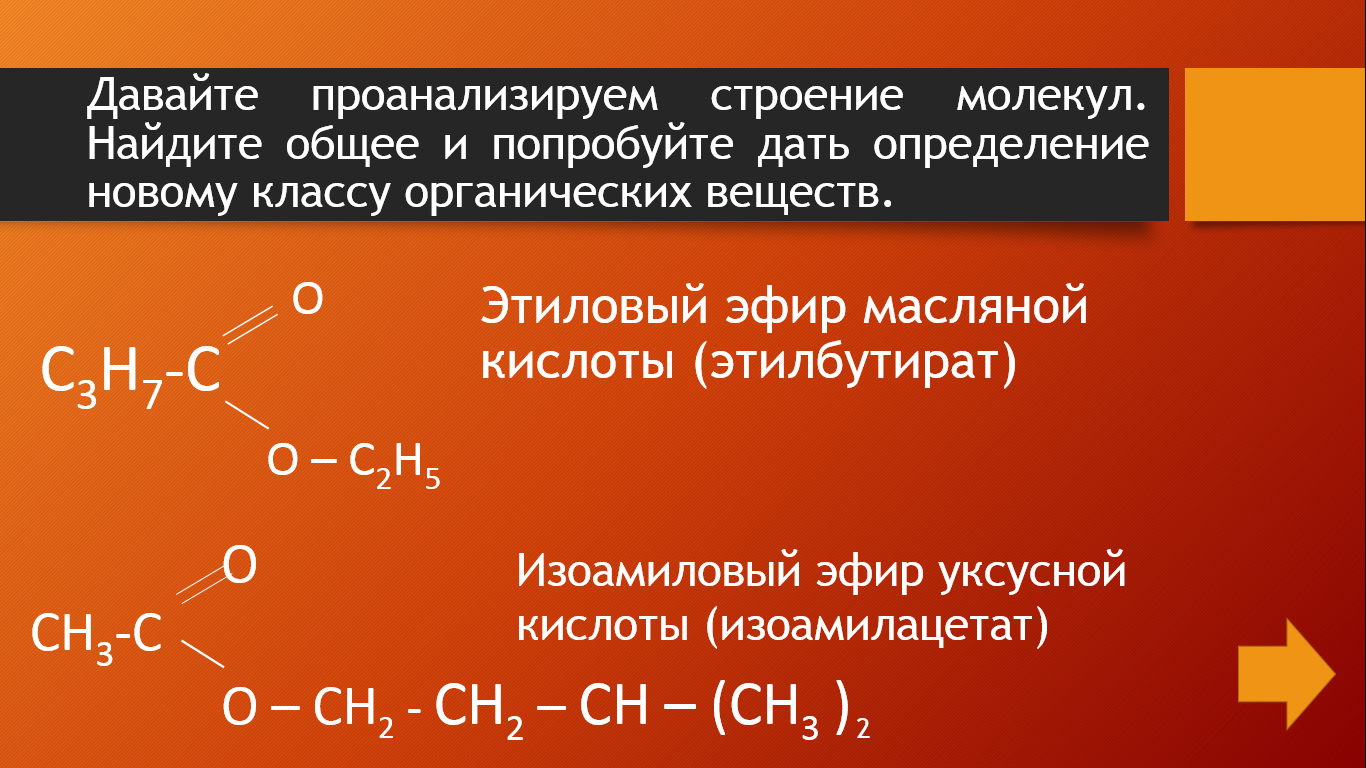 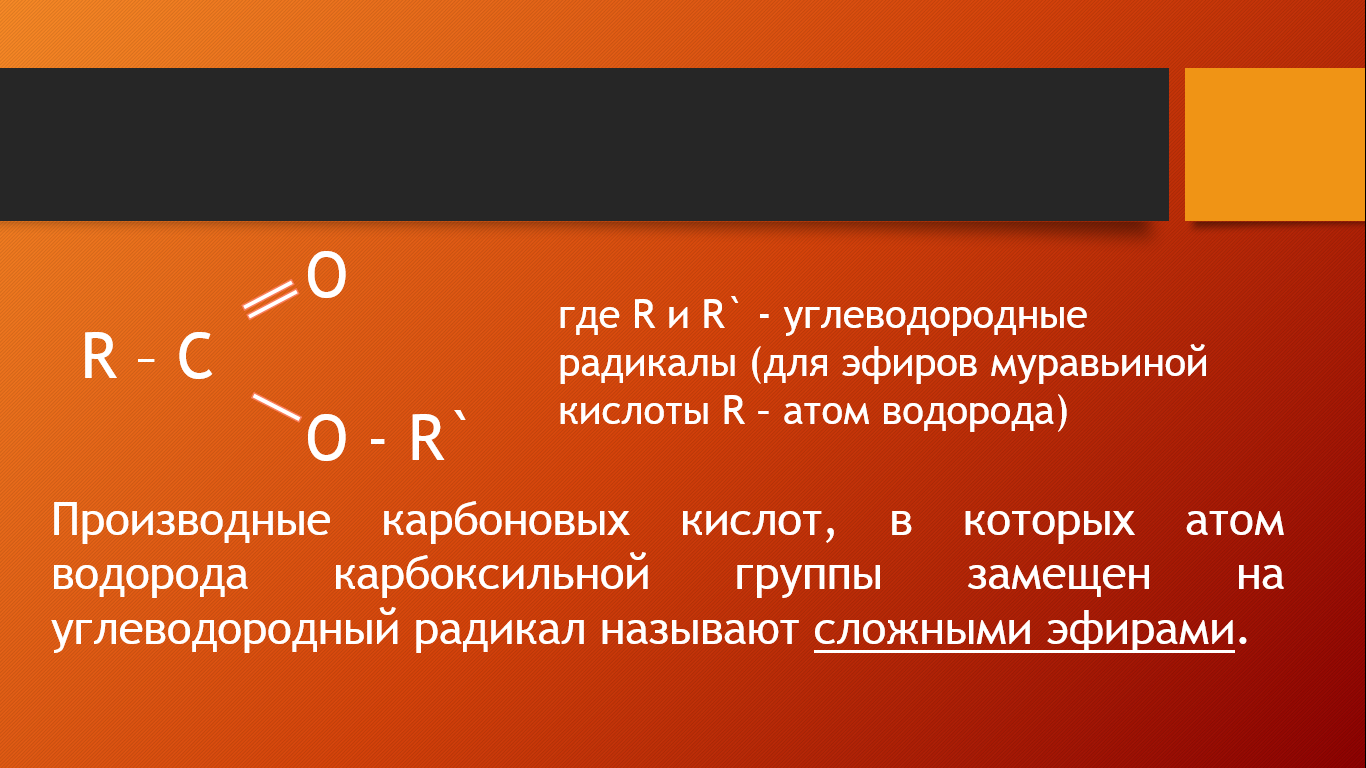 Способ получения:Реакция этерификации между карбоновой кислотой и спиртом.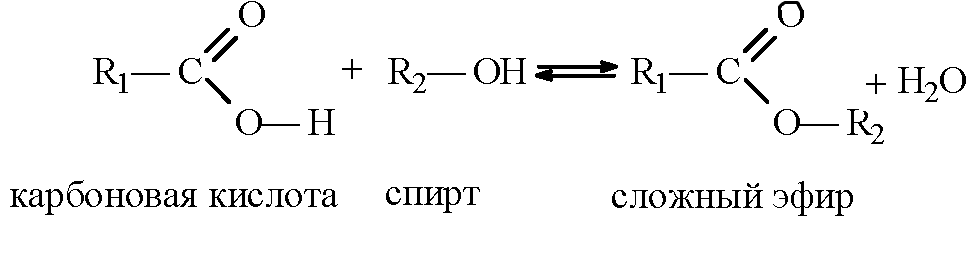 Физические свойства.UncoloredVilotile liquidLightly boiedEasier than waterHydrophobicLow boiled temperatureHave nice fruit or flower smellПеревод:БесцветныйЛетучие жидкостиЛегкокипящиеЛегче водыГидрофобныеНизкая температура кипенияОбладают приятным фруктовым или цветочным запахом Химические свойства:Реакция горения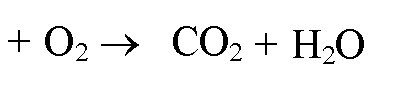 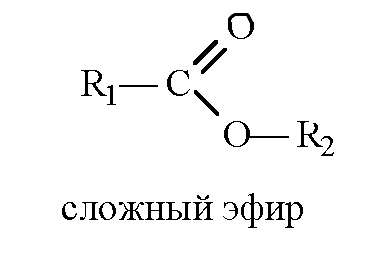 Итак, мы рассмотрим основные вопросы нашего урока:Сложные эфиры высших жирных кислот и одноатомного спирта – воскообразные вещества.Дайте название сложному эфиру (см. слайд)Задания на английском языке, объясняет учитель английского языкаПодведите итог своей работе:Как теперь ответить на вопрос, зачем нам нужны знания о сложных эфирах.Домашнее задание: стр.92-93 (читать)Выполняют лабораторную работуДают название веществОбучающиеся отвечаютВысказывают предположенияПредполагают возникающие ассоциацииПроговаривают и записывают слова, которые будут нужны при выполнении заданий- получение духов и одеколонов- фруктовых эссенцийЧитают английский текст – переводят на русский языкВыполняют заданиеЗаполняют итоговый листок